See Employer ProfilesOpen a recommended web browser* on your computer or mobile device.Apple SafariGoogle ChromeMicrosoft EdgeMozilla FirefoxEnter www.careerforcemn.com in the browser address (URL) bar.From the CareerForceMN.com home page, scroll down to the bottom and click the “See Employer Profiles” link.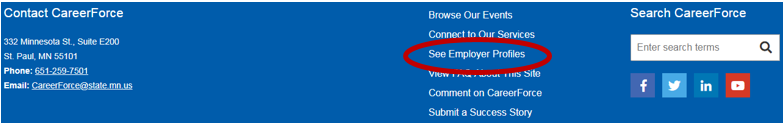 In the “Keyword” field, enter a keyword or the organization name, if you know it.In the “From” field, enter a city or zip code. From the suggested matches, click the desired city or zip code.Click the “Less Than” drop-down menu to select the search radius.Click “Apply.”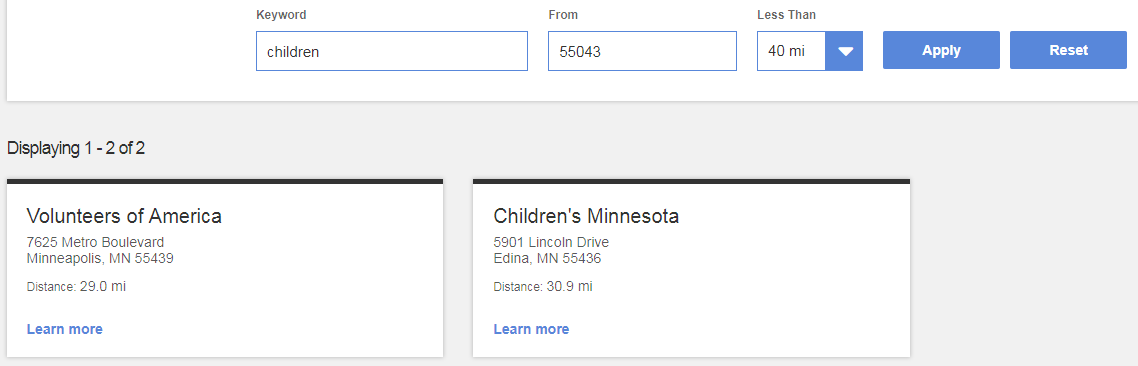 Search results will be displayed in order of relevance to the keyword or distance from your location.Under the desired employer, click the “Learn More” link to view the description, location, and contact information.